Urząd Gminy Miasta Marki Urząd Miasta Marki, czyli w skrócie urząd lub ratusz znajduje się przy Alei Marszałka Józefa Piłsudskiego 95 w Markach. 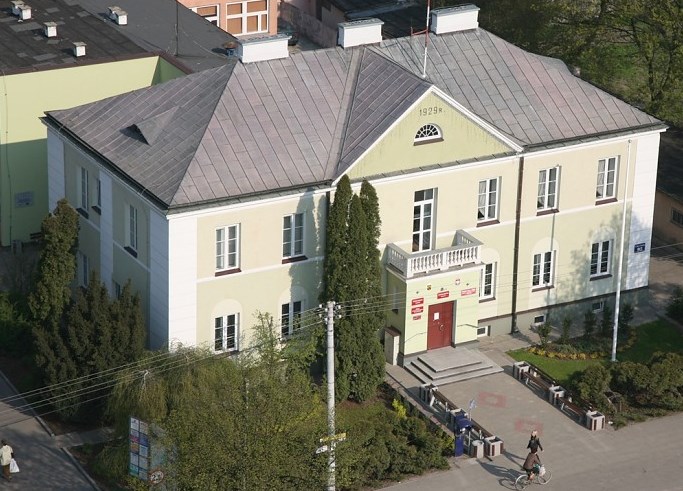 Budynek urzędu miasta widok od strony Alei PiłsudskiegoTutaj jest główny budynek urzędu, w którym pracują burmistrz i urzędnicy.Budynek ma dwa wejścia – wejście główne od strony Al. Marsz. J. Piłsudskiego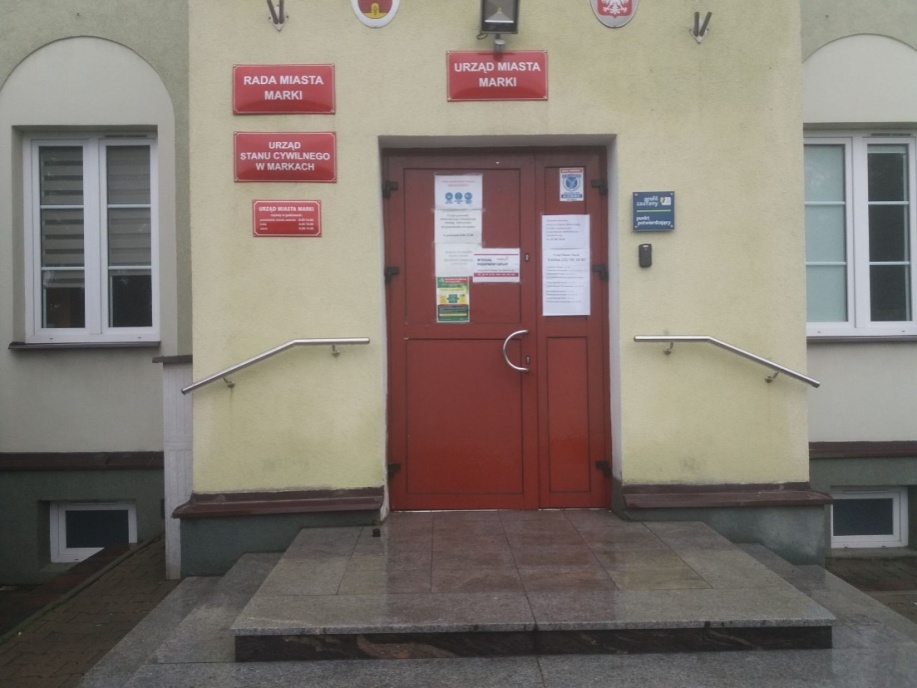 Wejście główne do urzędu miasta.oraz wejście boczne od strony kościoła – to wejście jest odpowiednie dla osób niepełnosprawnych, starszych i dla mam z dziećmi.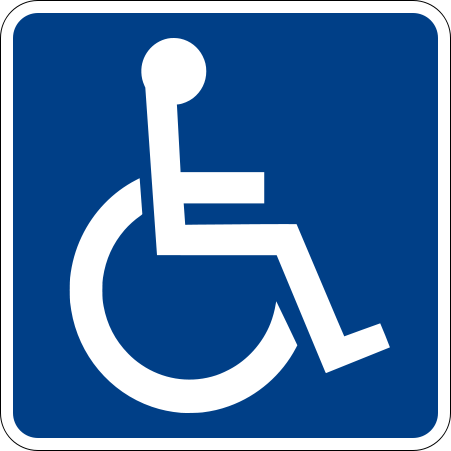 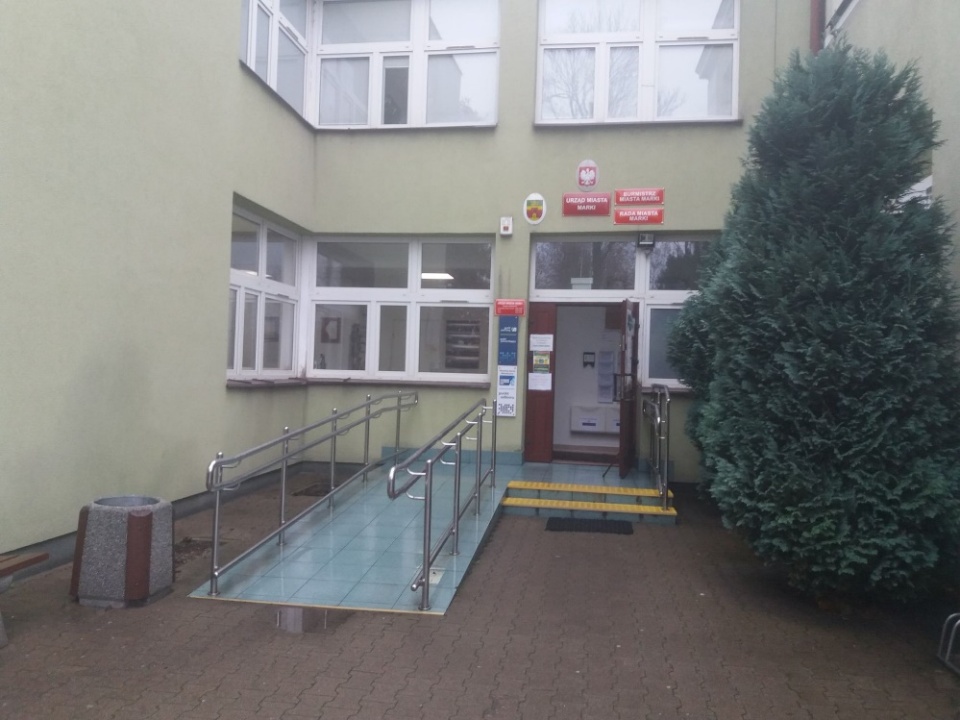 Wejście boczne, z podjazdem i domofonem.Burmistrz jest kierownikiem urzędu. Burmistrzem w Markach jest Jacek Orych. 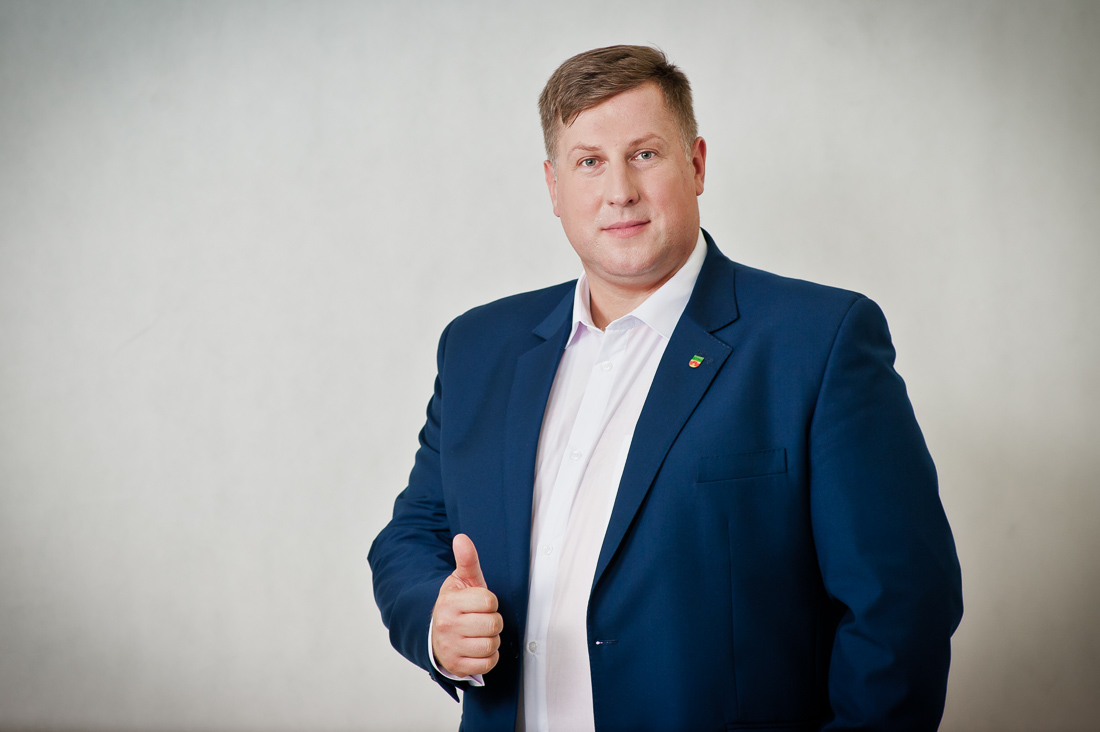 Jacek Orych Burmistrz Miasta Marki.Burmistrzowi w pracy pomagają Zastępcy Burmistrza, Sekretarz Miasta, Skarbnik Miasta oraz pracownicy wielu wydziałów.Czym zajmuje się urząd?W urzędzie można się zameldować, zgłosić prowadzenie własnej firmy, wyrobić dowód osobisty, zgłosić, gdy urodzi się dziecko. To w urzędzie otrzymasz akt zgonu czy akt urodzenia. W urzędzie można też wziąć ślub cywilny.  W urzędzie zapłacisz podatki. To tutaj dostaniesz pozwolenie na wycięcie drzewa. Urząd zajmuje się też drogami, chodnikami i ścieżkami rowerowymi. 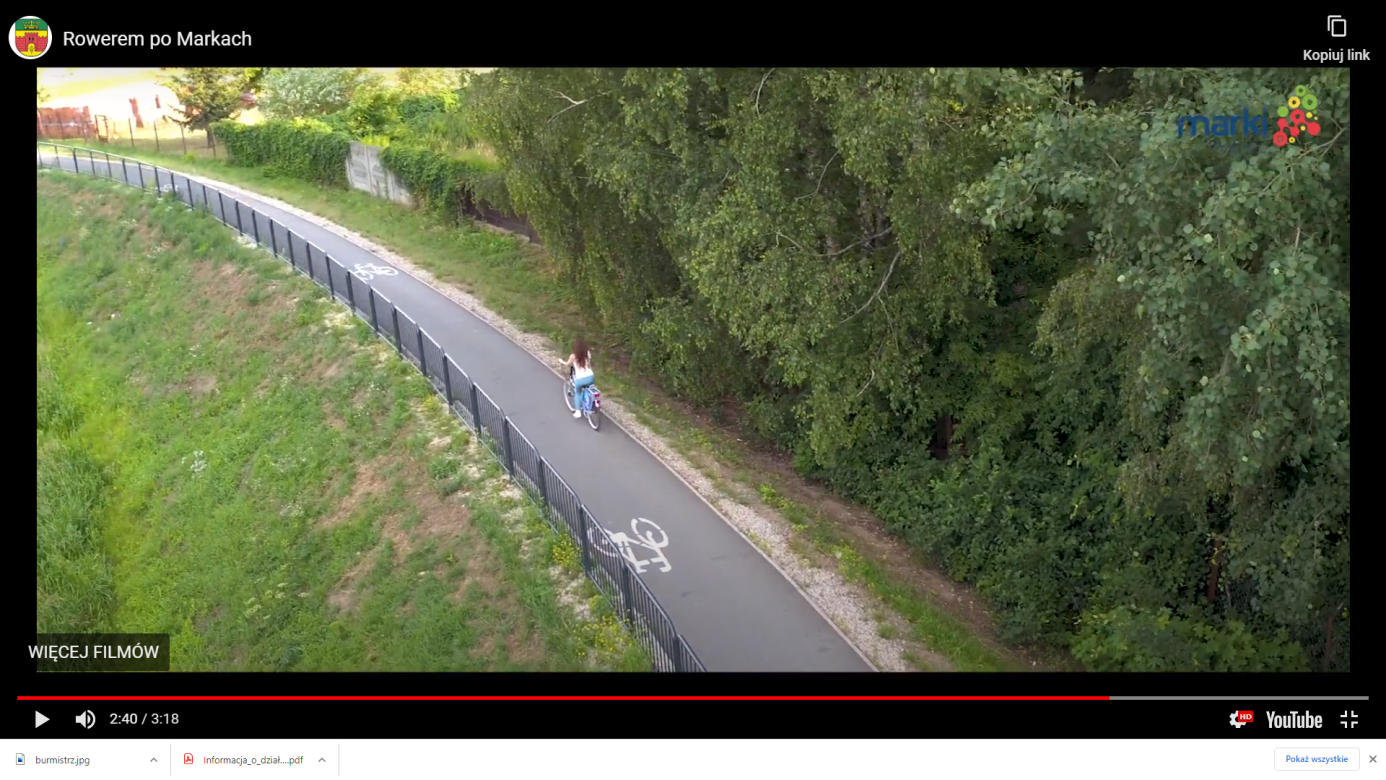 Ścieżka rowerowa na wale przeciwpowodziowym wzdłuż rzeki Długiej.Ochrona środowiska, segregowanie śmieci i zieleń w mieście to także rzeczy za które odpowiada urząd. Kontakt z pracownikami urzęduZapraszamy Was do ratusza od poniedziałku do piątku.Godziny pracy:Poniedziałek 8.00-16.00Wtorek 8.00-16.00Środa 8.00 -18.00Czwartek 8.00-16.00Piątek 8.00-14.00Jeśli chcesz się z nami skontaktować telefonicznie, zadzwoń na numer 22 781 10 03. Możesz też wysłać e-mailowej na adres: urzad.miasta@marki.pl.Żeby załatwić sprawy w ratuszu osoby ze szczególnymi potrzebami mogą:napisać pismo i wysłać je na adres:Urząd Miasta MarkiAl. Marszałka Józefa Piłsudskiego 9505-270 Markiprzynieść pismo do kancelarii Kancelaria to biuro, w którym można zostawić pisma, podania i dokumenty. Tutaj możesz wziąć specjalne druki, które będą potrzebne do załatwienia sprawy w urzędzie.Jak trafić do kancelarii?Wchodzisz wejściem bocznym – od strony kościoła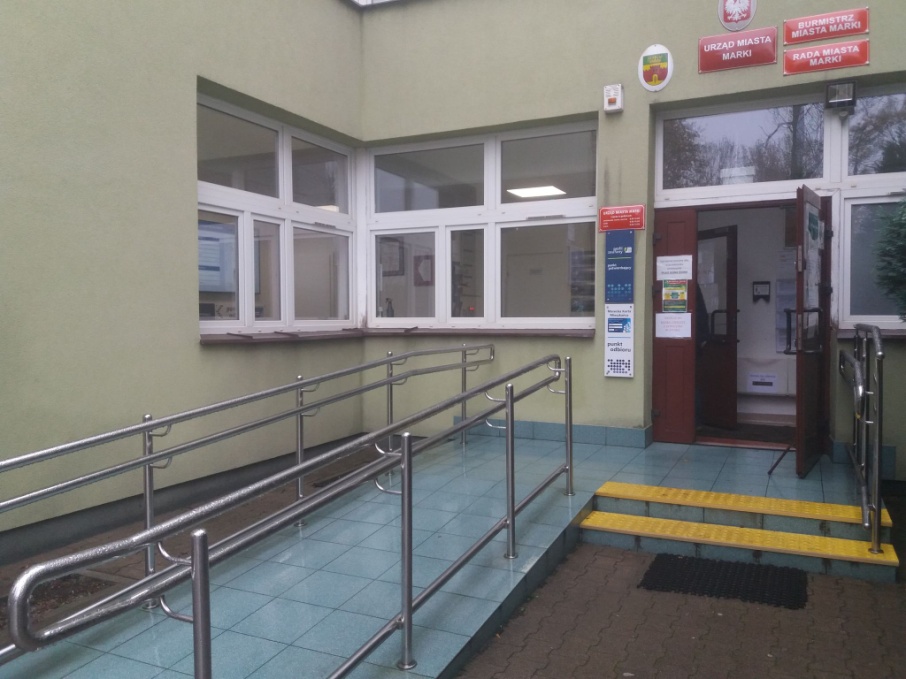 Wejście boczne, z podjazdem i domofonem.Gdy wejdziesz do budynku zobaczysz: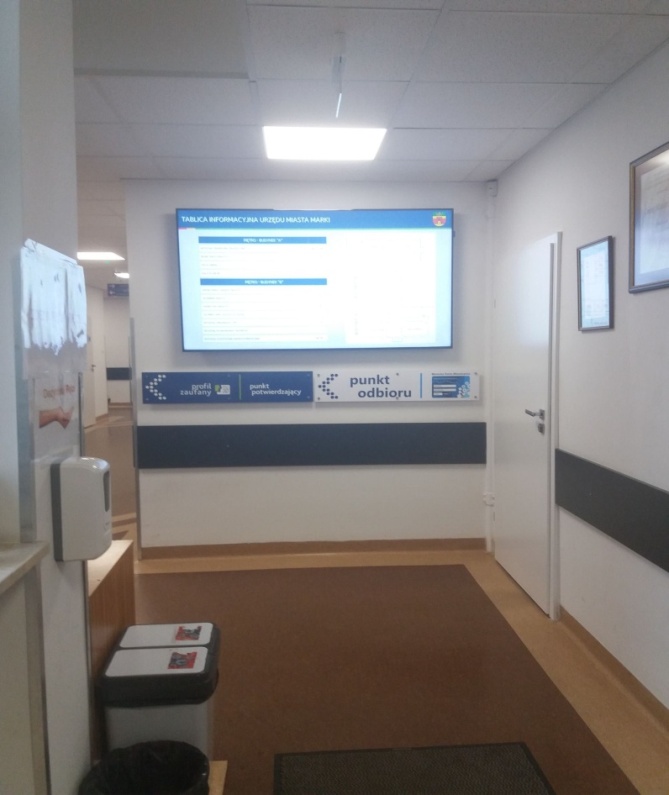 Widok po wejściu do ratusza - tablica informacyjna.Kiedy spojrzysz w lewo zobaczysz drzwi do kancelarii. 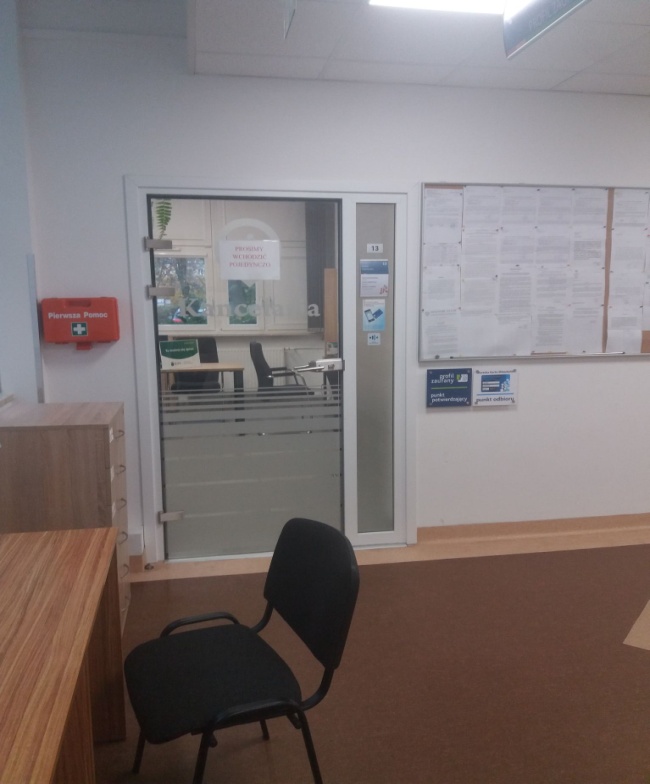 Drzwi prowadzące do kancelarii.Tak kancelaria wygląda w środku.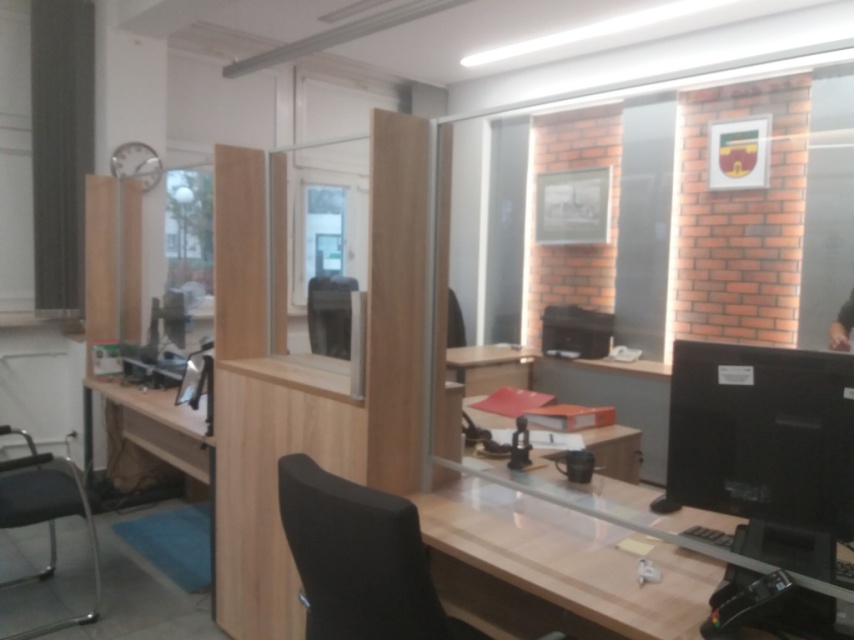 Pokój nr 13 - Kancelaria.Możesz też napisać wiadomość i wysłać na adres e-mailowy - urzad.miasta@marki.pl.Jeśli chcesz możesz do nas zadzwonić na numer 22 781 10 03.osoby głuche i słabosłyszące mogą  kontaktować się z urzędnikiem przez wideotłumacza. Osoba głucha musi mieć dostęp do internetu 
i kamerę w swoim komputerze, telefonie lub tablecie. 
Wystarczy, że wejdzie na stronę internetową https://pzgomaz.com/conference i połączy się z tłumaczem języka migowego.Jeśli jesteś w urzędzie to szukaj specjalnego oznaczenia piktogramem (to znaczek graficzny, który ułatwia komunikację) – oznacza on, że to w tym miejscu będziesz mógł skorzystać z pomocy tłumacza języka  migowego online. 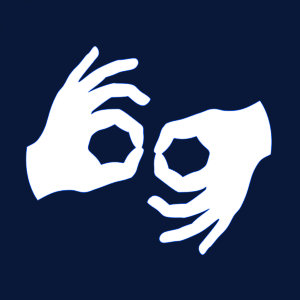 Piktogram oznaczający usługę tłumacza języka migowego, dwie dłonie w geście migania.Toalety dla osób niepełnosprawnych Specjalna toaleta znajduje się na parterze, po prawej stronie od wejścia bocznego. W tej toalecie jest także przewijak dla dzieci.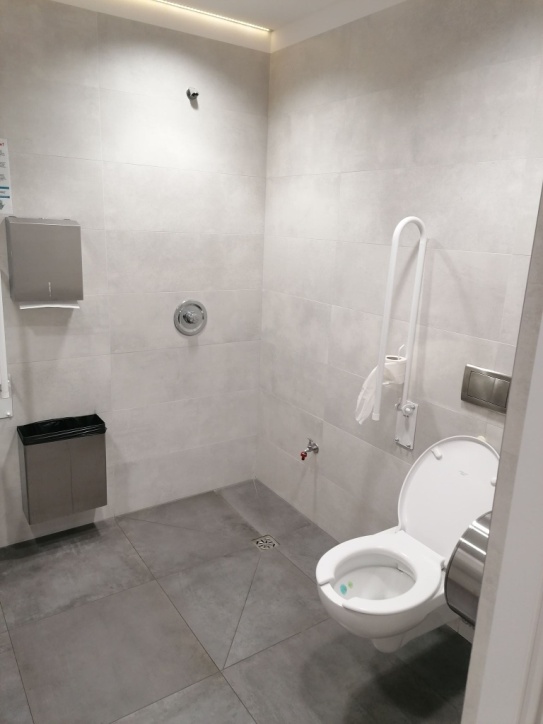 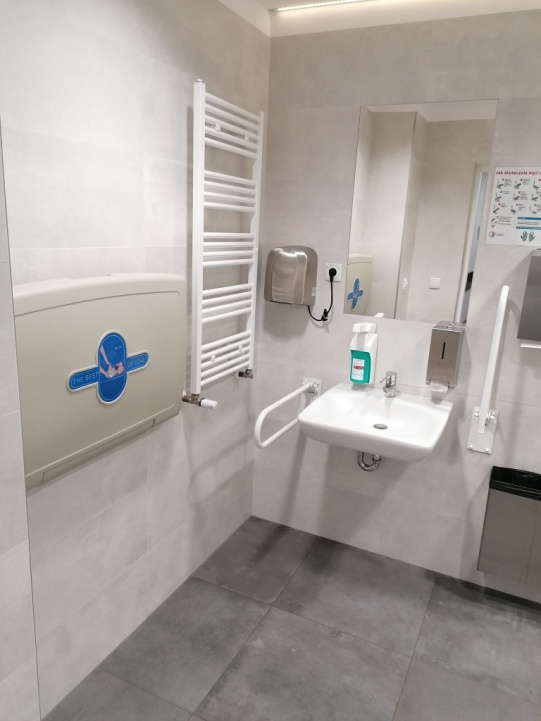 Łazienka dla OzN i dla rodzicówJeśli przyjedziesz do nas autemzaparkuj na specjalnie oznaczonym miejscu.Dwa miejsca znajdziesz od strony kościoła, jedno od strony ulicy Rejtana.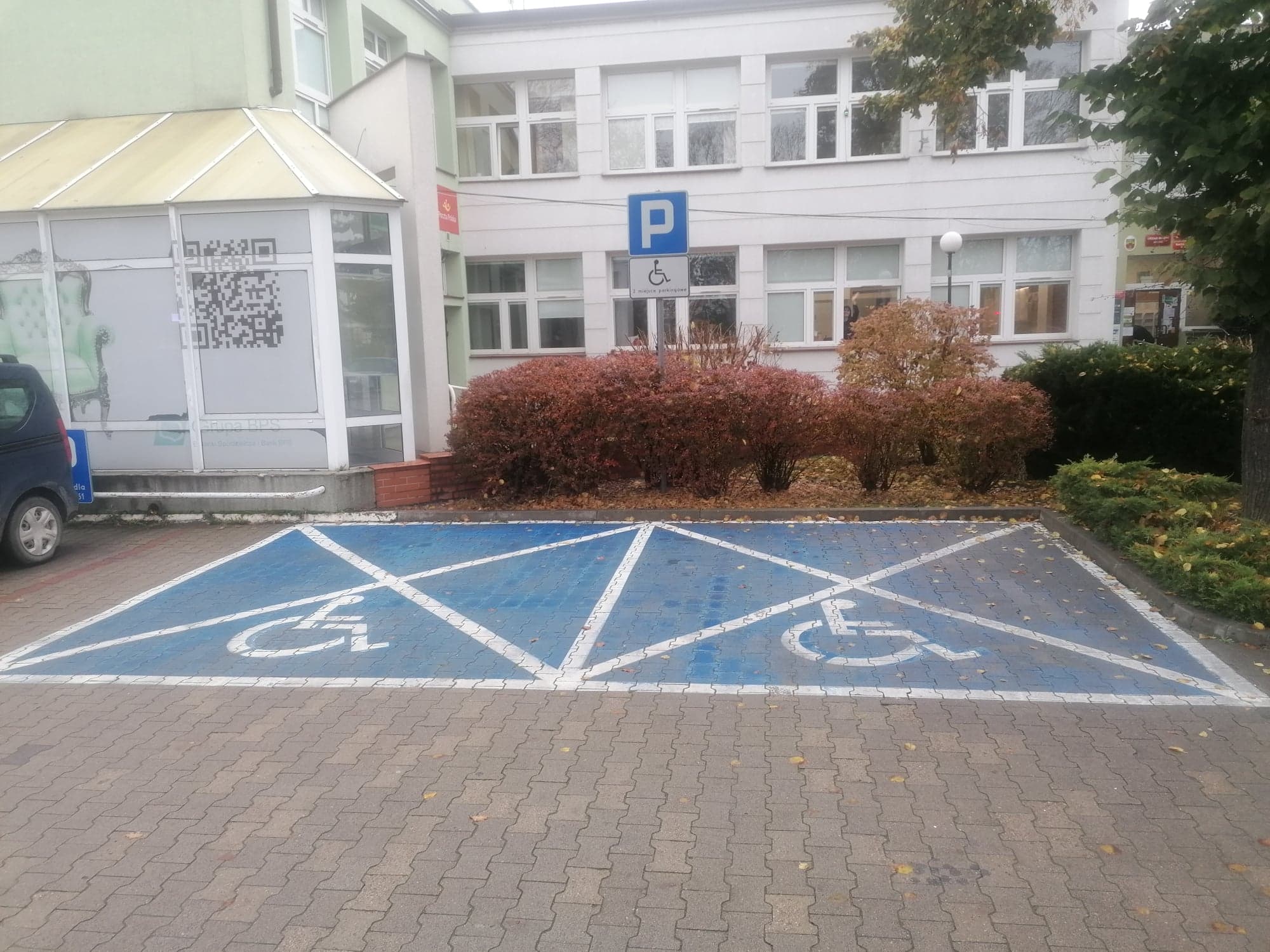 Miejsca dla OzN przed budynkiem ratusza.